Science – Which materials float or sink? 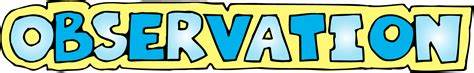 Tick if the chosen object floats or sinks. At the bottom of the table there is space to add your own objects to test. ObjectMaterialFloatSinkRock Pencil Cotton woolCoin